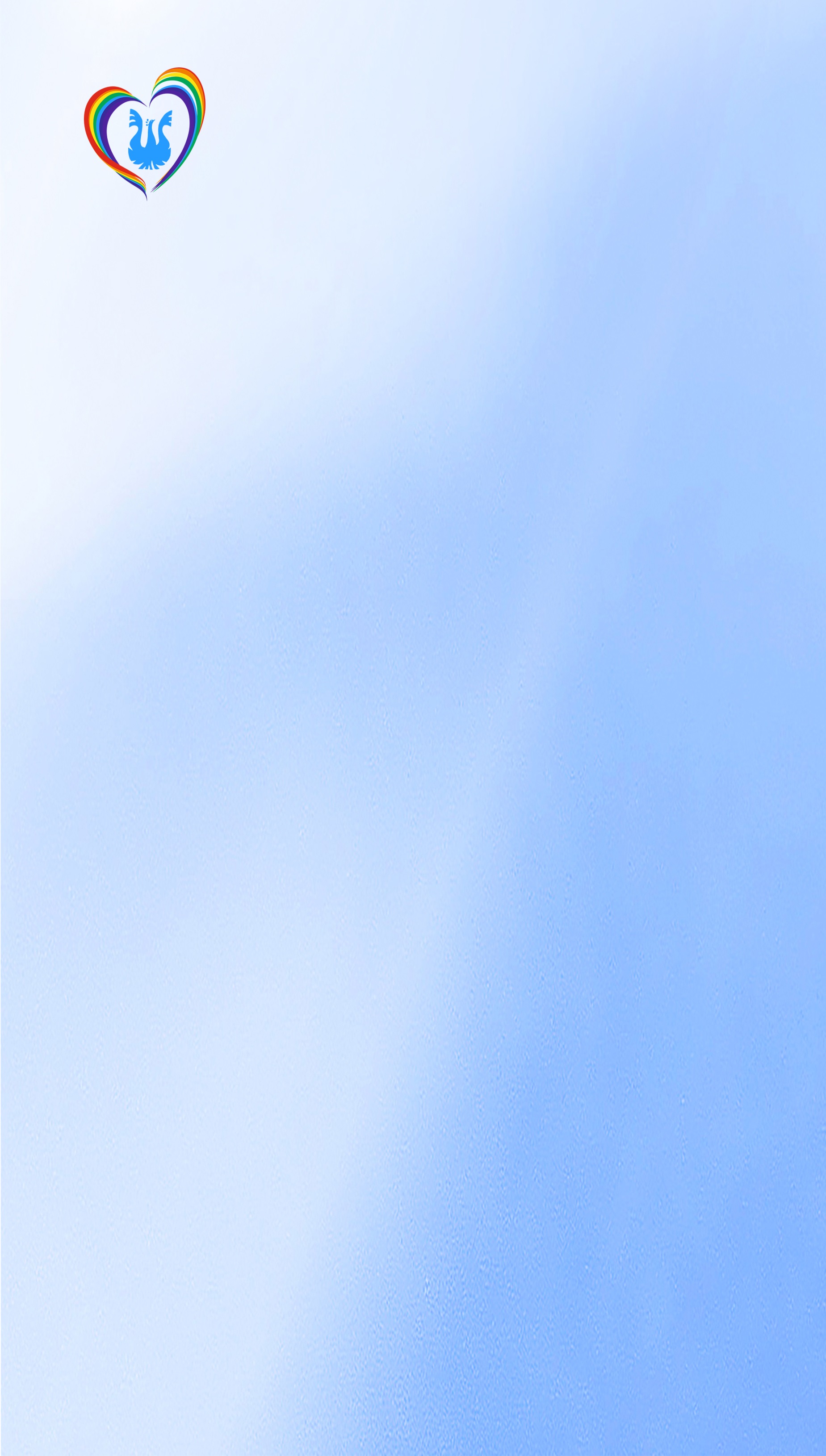 Комплекс основных характеристик дополнительной общеобразовательной общеразвивающей программыПояснительная запискаНаправленность дополнительной общеобразовательной общеразвивающей программы «Развиваем эмоциональный интеллект»  (далее Программа) - социально – педагогическая.Уровень освоения содержания программы – стартовый.Актуальность программы.    Сегодня всё чаще можно услышать понятие –эмоциональный интеллект. По мнению учёны – это способность человека распознавать эмоции, понимать намерения, мотивацию и желания, как себя, так и других людей. Способность управлять собственным эмоциональным состоянием. Дошкольный возраст-это тот   период, в котором закладываются основы  полноценного развития.  В 4 года дошкольники становятся чрезвычайно восприимчивы к изменению собственного эмоционального состояния, что может вызвать необъяснимую для родителей смену эмоционального состояния, возрастание тревожности.  Всё дело в том, что происходит становление сложной системы эмоциональной сферы.  Именно взрослый может помочь ребёнку, научив его проживать эмоциональное состояние, осознать, что с ним происходит, соединяя переживания ребёнка  с   названием эмоции.   Большое значение в развитии эмоциональной сферы оказывает сказка, сюжетная игра и музыка. Музыка   способствует развитию   отзывчивости,  основ эмпатии, умение сочувствовать другому человеку,     Также в этом возрасте сохраняется  высокая двигательная активность, которая    продолжает  являться  биологической потребностью ребёнка. Усвоение многих норм и правил наиболее эффективно для дошкольников 4- 5 лет, если  облекается в форму подвижной игры. Полноценное развитие   происходит только в том случае, когда ребёнок выполняет их по собственной инициативе. Инициатива же появляется у детей в игровой деятельности-ведущей в дошкольном возрасте.Таким образом, синтез музыки, основных видов движения, танцевальных упражнений и  образно- игровых упражнений благотворно сказывается на физическом и эмоциональном развитии дошкольников 4 – 5 лет. Знакомясь с   музыкой, соотнося её характер с образами окружающего мира, настроением, связывая знакомые    танцевальные движения с музыкой, подбирая их в соответствии с силой звучания дошкольники 4-5лет учатся проживать эмоциональные состояния. Благодаря использованию пантомимических средств выразительности  в образно – игровых упражнениях развивается эмоциональная чувствительность, способность сочувствовать и сопереживать. Основные виды деятельности и общеразвивающие упражнения помогают снять эмоциональное напряжение, а подвижные игры предоставляют возможность педагогу показать дошкольникам правильный выход в спорных ситуациях, учат договариваться и осознавать свои эмоции.  Отличительные особенности программы. Программа  модифицирована на основе программы Гладковской О.А. (2009 г.) Отличительными особенностями программы является построение занятий на основе сказочного или игрового сюжета,   который связывает все его этапы  единой сюжетной линией, что повышает мотивацию   дошкольников к   деятельности, активизирует  межличностное взаимодействие, раскрывает творческий потенциал. Особое внимание уделено Адресат программы. Даная программа рассчитана на детей в возрасте 4 лет. Набор   осуществляется по принципу добровольности, без отбора и предъявления требований к наличию у них специальных умений. Обязательным условием для обучения по программе является наличие медицинской справки, дающей допуск к занятиям с физическими нагрузками. Количественный состав группы- 6-10 человек. Объем и срок освоения программы. Программа рассчитана на 1 год обучения. Объем часов по программе 68 часов.Формы обучения. Основной формой обучения является занятие.Режим занятий - 2 раза в неделю продолжительностью 30 минут.Цель программы – развитие эмоциональной сферы дошкольников 4-5лет через ознакомление с музыкальными понятиями,  пантомимическими средствами  выразительности и развитием  освоением основных видов  движения. Задачи:-Развивать слуховую, зрительную и двигательную память; зрительное, слуховое внимание, воображение и речь, эмоциональную сферу.-Развивать способность воспринимать музыку, чувствовать ее настроение и  характер.    - Развивать умение узнавать изменение собственного настроения, настроения игровых персонажей и сверстников.- Развивать умение   сопереживать сверстникам в игре.- Знакомить с пантомимическими средствами выразительности.- Развивать чувство ритма и координацию движений. -Развивать умение связывать движения с музыкой в музыкальных играх и упражнениях, выражать эмоции в мимике и пантомимике.-Разучивать    танцевальные элементы и соединение их в хореографические композиции-Развивать основные виды движений-ходьбу, бег, прыжки.-Развивать умение ориентироваться в пространстве, перестраиваться по указанию педагога.-Содействовать развитию мелкой, общей и артикуляционной моторики.   Содержание программы  I Строевые упражнения (ориентировка в пространстве)Тема  Вводное занятиеТеория. Введение в предмет. Инструктаж по технике безопасности.  Правила поведения на занятии. Практика. Игра на знакомство «Как тебя зовут?»  Тема   Перестроение, ориентировка в залеТеория:   Знакомство с ориентировкой пространства в зале. Практика: Ориентировка в пространстве: самостоятельно находить свободное место в зале – «рассыпались горошком», перестраиваться в круг, становиться в пары и друг за другом, строиться в шеренгу и колонну, несколько кругов.Подвижная игра «По кругу мы шагаем», «Заборчик», "Найди пару", «Поезд».Тема   Строевые упражненияТеория: Правила поведения на занятии при выполнении упражнений на строение и перестроение.Практика: Ориентировка в пространстве: перестроение в колонну по два, по три по зрительным ориентирам; двигаться в заданном направлении (по кругу, центр круга, спиной по линии танца, спиной в центр круга)Подвижная игра  «Найди и промолчи», «Запомни свое место»,  «Найди свой цвет», «Цветные автомобили». Хоровод  "Веселись детвора"Тема    Строевые упражнения:Практика. Определение  направление  движений «от себя», «к себе», («передо мной»,  «справа от меня», «слева  от меня», «сзади от меня»).Подвижная игра   «Хлоп», «Кто и где кричит?», «Узнай по голосу», «Соседи».Тема   Пальчиковая  и дыхательная гимнастика.Практика: «В гнёздышке», «Наши пальчики», «Греем руки», «Краб»,  «Ладушки», «Волк», «Сорока», «Лепёшки», «Капуста»,   «Осенний букет», «Мизинчик».    Игровые упражнения «Дудочка», «Воздушный шар», «Одуваничик», «Поезд».  II Музыкальная ГрамотаТема Музыкальные и шумовые звуки.Практика: Игра на музыкальных инструментах,   прослушивание аудиозаписи различных шумовых звуков и звуков природы.  Игры «Угадай звук», «Чей голосок». Подвижные игры: Воробушки и автомобиль», упражнение- «Делай,как я» - иммитация движений.  Прослушивание музыкальных произведений П.И. Чайковского «Песня жаворонка» и голосов птиц, сравнение музыкальных звуков со звуками природы.  Тема Сила звука - громкая- тихая музыка.Практика:  Прослушивание  музыки различной силы звучания. Упражнение «Шумим – шепчем», хореографические этюды «Великаны и гномы»,   музыкальные и подвижные игры: «Где спрятался Антошка?», «Цветные карточки», «Чей голосок?»Тема. Музыкальное настроение - грустная- весёлая музыка.Практика: Хореографические упражнения под музыку П.И. Чайковского «Кукла больна», «Новая кукла».  «Марш оловянных солдатиков».    Рассматривание  иллюстраций, изображающих людей с различными эмоциональными состояниями, соответствующими  характеру звучащей музыки. Игры «Угадай мелодию»,   «Временя года», «День и ночь», «Прогулка», «Грустим – смеёмся»III. Освоение основных видов движенийТема  Упражнение на развитие ходьбыПрактика. Показ и разучивание различных видов ходьбы: бодрая, спокойная, на  полупальцах, на носках, на пятках,  на наружных сторонах стоп, топающим шагом, вперёд и назад (спиной), с высоким подниманием колена (высокий шаг), мелким и широким шагом, приставным шагом в сторону (направо и налево), в разном темпе и ритме, ходьба на четвереньках.Игровые упражнения: «Великаны» - ходьба на носках, «Пингвины» - ходьба на пятках, «Через камни» - топающим шагом, «Бегемот», «Медведь» - на наружных сторонах стоп, «Цапля» - с высоким подниманием колена, «Гномик» - ходьба в полуприседе, «Обезьяна» - ходьба на четвереньках.Тема  Упражнение на развитие бегаПрактика: Показ и разучивание различного вида бега: лёгкий, ритмичный, передающий различный образ («бабочки», «птички», «ручейка», «извилистой тропинки»), широкий («волк»), острый (бежим по «горячему песку»), с высоким подниманием колена (высокий бег), с захлёстыванием голени назад «Оставь пятки», с изменением направления движения: по кругу, «змейкой» (между предметами), врассыпную, левым и правым боком, приставным шагом. Бег с изменением темпа, со сменой ведущего.Игровые упражнения: «Лошадка» - бег с высоким подниманием колен, «Дождик» - бег мелким шагом, «Змейкой», «По извилистой тропинке», «По ручейку».Подвижная игра «Самолеты», «Птичка и кошка», «Догони»Тема   Упражнение на развитие прыжковПрактика:  Показ и разучивание прыжков: на одной, на двух ногах на месте, (20 прыжков 2-3 раза в чередовании с ходьбой),  с продвижением вперёд, (расстояние 2-3 м), с поворотом кругом. Прыжки: ноги вместе, ноги врозь, на одной ноге (на правой и левой поочередно) прямой галоп, лёгкие поскоки.Игровые упражнения: «Зайчик» - прыжки на двух ногах на месте, с продвижением вперёд, «Кенгуру» - прямой галоп, «Спрячь кубик» - ноги вместе, ноги врозь, «Лягушка» - прыжки на четвереньках, «По камешкам» - подскоки с ноги на ногу.Подвижная игра  «Зайцы», «Поймай бабочку», «По дорожке».Тема    Игровые упражнения с мячомПрактика:  Показ и разучивание упражнений с мячом: бросание мяча вверх, вниз, об пол, ловля его, катание мяча  друг другу, между предметами, в воротца, метание на дальность правой и левой рукой, в горизонтальную цель двумя руками снизу, от груди, правой и левой рукой.Подвижная игра  «Подбрось — поймай», «Снежки», «Прокати  мяч, не задев кеглю», «Мяч по кругу».IV Общеразвивающие упражнения(с предметами и без)Тема  Комплекс гимнастических  упражнений «Магазин игрушек»Теория: Техника безопасности на занятии. Ознакомление младших дошкольников с различными видами  общеразвивающих упражнений, а также с видами гимнастических упражнений с предметами  для подготовительной части занятия.   Практика: Комплекс гимнастических  упражнений «Магазин игрушек». Проведение последовательной разработки всех основных групп суставов и мышц в образно-игровой форме: кисти, предплечья, всей руки, шеи, плеч, туловища, бедра, колена, стопы. Упражнения направлены на  плавность движений, пружинность, махи, одновременную,  поочерёдную работу ног и рук. (Приложение 5)Подвижная игра «Вот, что мы умеем»Тема  Комплекс гимнастических  упражнений с игрушкойТеория: Правила поведения и техника безопасности на занятии при выполнении упражнений с игрушкойПрактика: Комплекс гимнастических  упражнений с игрушкойПодвижная игра «Огуречик».   Тема  Комплекс гимнастических  упражнений с мячомТеория: Правила поведения и техника безопасности на занятии при выполнении упражнений с мячомПрактика. Комплекс гимнастических  упражнений с мячом. Подвижная игра «С мячом в кругу»Тема  Комплекс гимнастических  упражнений со скакалкойТеория. Правила поведения и техника безопасности на занятии при выполнении упражнений со скакалкойПрактика. Комплекс гимнастических  упражнений со скакалкойПодвижная игра «Рыбак и рыбки»Тема  Комплекс упражнений с гимнастической   палкойТеория. Правила поведения и техника безопасности на занятии при выполнении упражнений с палкойПрактика. Комплекс гимнастических упражнений с палкой.Игра-упражнение «Самый внимательный»Тема  Комплекс гимнастических упражнений без предметаТеория. Правила поведения и техника безопасности на занятии при выполнении упражнений без предметаПрактика. Комплекс гимнастических упражнений без предмета.Подвижная игра «Веселая карусель»IV   Образно-игровые движенияТема Имитационные движения. Сказка «Курочка ряба»Практика. Разучивание имитационных и речедвигательных упражнений, сопровождающие действия сказочных героев: «Дед», «Баба», «Курочка  ряба», «Мышка»   и передача  эмоционального  состояния своего персонажа  мимикой, позой, жестом.  Игра: «Повтори»Тема  Имитационные движения. Сказка «Репка»Практика. Разучивание имитационных и речедвигательных упражнений, сопровождающие действия сказочных героев: «Дед», «Баба», «Внучка», «Жучка», «Кот», «Мышка», «Репка» и передача эмоционального состояния своего персонажа мимикой, позой, жестом.  Игра: «Волшебные превращения».  Этюд «Идем по лесу»Тема Имитационные и пантомимические движенияПрактика. Показ эмоционально-образного исполнения музыкально-игровых упражнений (кружатся листочки, падают снежинки) и сценок, используя мимику и пантомиму: «весёлый» или «трусливый» зайчик, «хитрая лисичка», «сердитый волк», «гордый петушок», «хлопотливая курица», «бравый солдат» и передача элементарных эмоций: обида, прощение, радость.  Этюд «На рыбалке»V Развивающие танцыТема  Исходные позиции рукТеория. Простейшие элементы народных плясок, доступные по координации (поочерёдное выставление ноги на пятку, притопывание одной или двумя ногами, «выбрасывание» ног, полуприсядка для мальчиков, «пружинка», кружение по одному и в парах по кругу в танцах и хороводах, ритмично хлопать в ладоши, выполнять простейшие перестроения (из круга врассыпную и обратно), подскоки. Упражнения, включающие одновременные движения рук и ног (однонаправленные и симметричные).  Практика. Показ и разучивание движений для рук:  Знакомство с упражнениями для рук и сравнение с деревом: «веточки» как руки, «листочки» как пальцы. «Кулачки на бочок» пальцы рук сжаты в кулачки, которые ставятся на талию тыльной стороной внутрь, «Полочка» руки сложены в локтях, сложенные перед грудью, «Тарелочки» ладони обеих рук имитируют круговые движения по тарелочкам, «Блинчики» удар правой ладонью по левой, наоборот.Тема  Танец – игра «Утята»Теория. Ритмический рисунок и эмоциональная окраска танца.Практика. Показ и разучивание движений:  «Крылышки» махи руками, «Нырять» наклоны, «Хвостик» руки за спину, «Прыжок с поворотом» шаги по диагонали, «Прыжки» на месте,  в повороте на 180.   Тема  Танец – игра «Автобус»Практика. Показ и разучивание движений:  «Окошко» смыкать пальцы рук, «Дворники» качать согнутыми  в   локтях руками, «Руль» движение рук по кругу, «Кочки»  подпрыгивать на ногах, «Колёса» вращение рук по кругу.                                                                                                                   Тема Танец – игра «Мамины помощники»Практика. Показ и разучивание движений:  «Поливать» цветы, «Протирать пыль», «Подметать» пол, «Мыть» посуду.Тема Танец – игра «Лимпопо»Практика. Показ и разучивание движений:  «Покачивание» с ноги на ногу, «Галоп боковой» по кругу, «Стирка» движение рук по стиральной доске, «Развешивать» одежду, «Подметать» пол.Тема  Танец – игра «Марш»Практика. Показ и разучивание движений: «Марш» вперёд – назад, на месте, «Подъём на горку» руки вверх, «Марш» со сменой направления движения. Ритмическая игра «Сапожки»Тема  Танец – игра «Вместе с нами»Практика. Показ и разучивание движений: «Хлопки» ритмичные руками, «Топать» ногами, «Прыжки», «Танцевать» поочерёдное выставление ноги на пятку.Тема  Танец – зарядкаПрактика. Показ и разучивание движений: «Пружинка» на месте, «Перекаты» на носках, «Прыжки» с продвижением вперёд, «Подтянись» подъём на носки, «Марш» на месте, «Лягушка» покачивание из стороны в сторону с растопыренными пальцами.Тема  Танец «В каждом маленьком ребёнке»Практика. Показ и разучивание движений:  «Часики» повороты головы из стороны в сторону, «Моторчик» крутим руками,  «Прыжки» на месте, «Хлопки»  над головой,  «Пингвины» ходьба на пятках, «Наклон»  с  руками   ко лбу.Тема  Танец «У дедушки Егора»Практика. Показ и разучивание движений: «Забор» подняться на носки,  "Рога" руки к голове, «Рожки» руки к голове, «Гусь» вытянуть шею вперёд, «Петушок» махи руками, «Лошадка» бег с высоким подниманием колена.Тема Танец «Разноцветная игра»Практика. Показ и разучивание движений: «Домик» руки над головой, "Бинокль" руки у глаз, «Зажмуриться» закрыть глаза руками, «Удивиться» подъём плеч,  «Лепят пирожки» руки  перед собой, «Наклоны» вправо-влево на "пружинке». Тема  Танец «Пёстрый колпачок»Практика. Показ и разучивание движений: «Пружинка» с выставлением ноги на пятку, «Иголка» волнообразные движения правой рукой  вверх – вниз, «Гномик» ходьба в полуприседе, «Мельница» вращательные движения  кистей рук.Тема  Танец «Весёлые человечки»Практика. Показ и разучивание движений: «Приставной шаг» по кругу, «Приседания» с поворотами, «Стряпать» ладонь на ладонь, «Кружение» в паре руки «лодочкой». Тема  Танец «Садовники»Практика. Показ и разучивание движений: «Яблоньки» стоя, подняв руки – ветки, «Отряхивать» рука об руку, «Поливать» из лейки грядки, «Качать» головой, рука ко лбу, «Копать» лопатой, «Мести» метлой листья, «трясут» яблоки, груши.     Тема  Танец «У оленя дом большой»Практика. Показ и разучивание движений: «Олень» с скрещенными руками  над головой, «Окошко» правая рука согнутая в локтях над головой, левая у груди, «Здороваться» протягивать руку друг другу, «Полочка» держать руки перед грудью, «Дождик» прыжки  на месте.Тема Танец «Барыня»Практика. Показ и разучивание движений: «Полочка» руки перед грудью, «Пружинка», полу присядка для мальчиков, «Фонарики» вращение кистями рук, «Топотушки» притопывание двумя ногами.VI   Подвижные игрыТема Игра на развитие координации движения  Практика.  Подвижная игра «Море волнуется раз».Игра – упражнение «Цапля», «По мосту».Тема  Игра на развитие гибкости движенияПрактика. Выполнение упражнений с помощью взрослого: «Волна», «Кошечка»Тема  Игра на развитие выносливостиПрактика. Подвижная игра  «Догони скорее мяч».Тема   Итоговое открытое занятие для родителей.  Практика.  Выполнение элементов танцевальных движений, подвижные и музыкальные игры, пантомимические этюды.  Результаты освоения программы - Учащиеся знают название направления движений:  вперёд,  назад, в сторону, вверх, на право, на лево и способны осуществлять движение по инструкции педагога в заданном направлении; -Учащиеся умеют организованно двигаться в игре, не мешая друг другу, самостоятельно находить свободное место в зале, перестраиваться в круг, линию, становиться в пары и друг за другом- Учащиеся получат возможность развивать слуховую, зрительную и двигательную память; зрительное, слуховое внимание, воображение и речь, эмоциональную сфер.- Учащиеся получат возможность развивать  умение   сопереживать сверстникам в игре.- Учащиеся смогут демонстрировать в хореографических этюдах различные пантомимические средства выразительности.- Учащиеся смогут узнавать  изменение собственного настроения, настроения игровых персонажей и сверстников. -Учащиеся смогут демонстрировать в  подвижных играх и танцах умение координировать свои движения.- Учащиеся могут выполнять танцевальные движения: приседания, притопы, движения рук, танцевальную ходьбу, водить хороводы и др.- Учащиеся способны исполнять знакомые движения в игровых ситуациях: под другую музыку  - Отличать музыкальные и немузыкальные звуки,   силу звука, её настроение. 	- Учащиеся демонстрируют умение передавать  с помощью движений характер музыки, игровой образ используя пантомимические средства выразительности. Комплекс организационных методических условийКалендарный учебный графикУсловия реализации программы.Для реализации Программы необходимо свободное пространство в учебном кабинете или танцевальный зал, который должен быть обеспечен материально-техническим и информационным оборудованием: - музыкальный проигрыватель с колонками, - флеш-накопитель, - гимнастические коврики, - стэп-доски, - скакалки, - мячи, - бубен, - обручи, -  гимнастические палки,-  кегли, ленточки, - дорожка со «следами», - «дорожка-змейка», - «зонтик-карусель», dvd-диски, аудиозаписи.  На занятиях используются диски с записями песен, музыкальных игр, инструментальной музыки, детских песен.Формы аттестации. Основная форма аттестации - контрольное задание.Оценочные материалы. Основными оценочными материалами являются контрольные задания.Методическое обеспечение программы.Занятия проводятся в игровой форме и построены на частой смене видов деятельности, что обеспечивает комплексный подход, динамику продвижения и постоянный интерес детей. Главное место в процессе большинства занятий занимает сюжет, помогающий создать положительную атмосферу, а игрушка-персонаж, помогает детям преодолевать  трудности разного характера в заданиях. В сюжетно-игровых занятиях ребята «отправляются» в гости в музыкальный домик, в лес, в магазин игрушек, в зоопарк и т.д. Все задания на занятии имеют игровую форму. Содержание занятий пронизано линией сквозного развития, одно событие (задание) вытекает из другого. Занятия получаются очень содержательными и интересными. Это важно для запоминания материала. В тоже время следует помнить, что у дошкольников процессы возбуждения преобладают над процессами торможения. Поэтому важно не перенасыщать занятия, так как излишне эмоциональный материал оставляет смутные, расплывчатые воспоминания, эмоциональные перегрузки приводят к разбалансированности поведения, что влияет на качество внимания и запоминания.Важно продумать и точно распределить физическую и эмоциональную нагрузку детей. В зависимости от времени проведения занятий (первая или вторая половина дня) и даже особенностей времени года должна корректироваться динамика занятий: насыщенность содержания, чередования видов деятельности, активная и пассивная роль детей во время занятий.  Примерная структура занятия1.Разминка, которая может быть в виде Рече двигательных и общеразвивающих упражнений.2.Основная часть состоит из знакомства с темой занятия, а также из освоения или закрепления детьми как отдельных, так и комплекса танцевальных движений; основных видов движений: ходьбы, бега, и прыжков, подвижные игры и упражнения, а также музыкальные пальчиковые игры.3.Заключительная часть содержит подвижные игры и упражнения малой подвижности, свободные действия под музыку, на  снятие  напряжения и излишней эмоциональности.     Дети 4 лет ещё недостаточно знают возможности своего тела, плохо координируют, путают направления (вперёд, назад, в сторону). Поэтому на первых занятиях   этому уделяется особое внимание, через игровые методы и приёмы. На последующих занятиях дети постепенно знакомятся с терминами, которые педагог будет применять для ознакомления детей   с различными движениями в дальнейшем не только посредством показа, но и объяснения.Прежде чем дошкольники будут разучивать комплексы танцевальных движений, танцы, необходимо отработать с детьми отдельные движения из этого комплекса на предыдущих занятиях. Если дети хорошо и быстро освоили движения, то можно начинать учить другие, более сложные, которые выходят за рамки планирования.          Освоение понятий «музыкальные и шумовые звуки» осуществляется  с помощью игры на музыкальных инструментах, а также прослушивание аудиозаписи различных шумовых звуков и звуков природы. Используется сравнение музыкальных звуков со звуками природы, шумом улицы, голосами животных и птиц, а также сравнение звучания музыкальных  и шумовых инструментов.           Для ознакомления с понятиями «минор», «мажор» используется:- прослушивание отрывков из музыкальных произведений, имеющих различный характер;- выполнение хореографических упражнений;- пантомимическое отображение эмоций грусти и радости;- подбор иллюстраций, изображающих людей с различными эмоциональными состояниями, соответствующими  характеру звучащей музыки.              Для полноценного восприятия музыкальных произведений на занятиях и его творческого отображения в танце необходимо помочь детям понять специальный язык музыки, его характер, жанр и особенности ритмического рисунка. В детстве, когда опыт восприятия музыки еще мал, как правило, требуется несколько прослушиваний, чтобы восприятие произведения стало более осмысленным, прочувствованным. Танцевальные движения в сочетании с простыми музыкальными попевочками, очень хорошо помогают ребенку почувствовать метро-ритм музыкального произведения, сильную долю, тишину (паузы) и окончание танцевального этюда. Для проведения занятий имеются диски с записями песен, музыкальных игр Е.и С. Железновых (как элементы данной методики на занятиях), инструментальной музыки, а также детских песен. На занятиях используется        самая разнообразная  музыка - от  детских песен, народных мелодий   до        эстрадных и классических произведений в оркестровом исполнении.    Это расширяет кругозор          детей,     развивает художественный вкус. Следует отметить ещё одно важное        преимущество фонограммы. Всем известно непроизвольное «приспособление» аккомпанемента к движению. Желая помочь детям (и, как правило, совершенно невольно), музыкальный руководитель ускоряет или замедляет темп, дополняет лишними аккордами вступление или заключение музыкального произведения. Такая «помощь» исключена при использовании фонограммы, и это способствует более внимательному вслушиванию в музыку, концентрации слухового внимания.	  В процессе занятий используются  следующие  методы:   наглядный, словесный и практический.Наглядный метод (показ иллюстрации, картинок, совместное исполнение движений, показ движений, применение наглядных пособий).Зрительная наглядность (картины, рисунки, цветные карточки, игрушки) имеет также большее значение, чтобы усилить впечатления детей от музыки, вызвать в их воображении зрительные образы, близкие музыке, или проиллюстрировать незнакомые явления или образы.Словесный метод. С помощью беседы детям прививается любовь к музыке, расширяются представления о некоторых явлениях действительности, обогащается их внутренний мир, чувства, формируются нравственные качества, интересы.Практический метод в развитии музыкального восприятия также очень важен. Чтобы ребенок глубже почувствовал характер музыки, активно пережил свои впечатления, необходимо сочетать  восприятие музыки с практическими действиями, помогающими ему как бы «пропустить музыку через себя», выразить во внешних проявлениях свои переживания.Движения успешно используются  как приемы, активизирующие осознание детьми характера мелодии, качества звуковедения (плавного, четкого, отрывистого), средств музыкальной выразительности.  Эти свойства музыки можно моделировать с помощью движений рук,   танцевальных и образных движений.Говоря о развитии музыкального восприятия с помощью движения, важно отметить, что речь идет не о выработке качественного выполнения движений, а о возможностях выразить переживания музыки с помощью освоенных детьми представлений и способов действий.
	Показ с пояснением. Пояснения, сопровождающие показ музыкального руководителя. Все пояснения, описание игровых ситуаций должны быть немногословными и очень точными, емкими, яркими.Программой предусмотрено активное взаимодействие педагога с родителями ы формах:- беседы с родителями после занятия на которых родители получают информацию о теме занятия, деятельности ребёнка во время занятия и рекомендации педагога;-открытые занятия, проводимые два раза в год, Форма организации образовательной деятельности – очная.Список литературыАлябьева, Е. А. Психогимнастика в детском саду [Текст]: методические материалы в помощь психологам и педагогам/ Е.А. Алябьева. – Москва: ТЦ Сфера, 2003. - 88 с.Доронова, Т.Н. Детский сад: будни и праздники [Текст]/ Т.Н. Доронова, Н.А. Рыжова. – Москва: ЛИНКА-ПРЕСС, 2006. - 320 с. Елисеева, Е. И. Ритмика в детском саду [Текст]/ Е.И. Елисеева, Ю.Н. Родионова. - Москва: Перспектива, 2012. - 104 c.Жигалко, Е. Музыка, Фантазия, Игра [Текст]: учебное пособие по ритмике, сольфеджио, слушанию музыки. Для детей 5-8 лет / Е. Жигалко, Е. Казанская. - Санкт-Петербург: Композитор, 2014. - 40 c.Кудрявцев, В.Т. Развивающая педагогика оздоровления [Текст]/ В.Т Кудрявцев, Б.Б Егоров – Москва: ЛИНКА-ПРЕСС,2000. – 296 с.Колчеев, Ю.В. Театрализованные игры в школе [Текст]// «Воспитание школьников». Библиотека журнала. Вып.14. / Ю.В. Колчеев, Н.М. Колчеева. – Москва: Школьная пресса, 2000. – 124 с. Костылева, Н. Ю. Покажи и расскажи. Игровые упражнения на основе фонетической ритмики [Текст]/ Н.Ю. Костылева. - Москва: Сфера, 2014. - 64 c.Куревина, О.А. Синтез искусств в эстетическом воспитании детей дошкольного и школьного возраста [Текст]/ О.А. Куревина. – Москва: ЛИНКА-ПРЕСС, 2003. – 176 с. Мухина, А.Я. Речедвигательная ритмика [Текст]/ А.Я. Мухина. - Москва: АСТ, 2010. - 128 c.Науменко, Г.М. Фольклорный праздник в детском саду и школе. Песни, игры, загадки, театрализованные представлении [Текст] / Г.М. Науменко. – Москва: ЛИНКА-ПРЕСС, 2000. – 224 с.Портнов, Г. Г. Ну-ка, дети, встаньте в круг! Танцы народов мира [Текст]: пособие для преподавателей ритмики и хореографии, музыкальных руководителей детских дошкольных учреждений / Г.Г. Портнов. - Санкт-Петербург: Композитор, 2008. – 64 c.Слуцкая, С.Л. Танцевальная мозаика. Хореография в детском саду [Текст]/. С.Л. Слуцкая – Москва: ЛИНКА-ПРЕСС, 2006. – 272 с.Сорокина, Н. Театр – творчество – дети [Текст]/ Н.Сорокина// Дошкольне воспитание. – 2002. - №7. – С. 43 – 48.Яновская, В. Ритмика. [Текст]: практическое пособие для хореографических училищ / В. Яновская. - Москва: Музыка, 2012. - 96 c.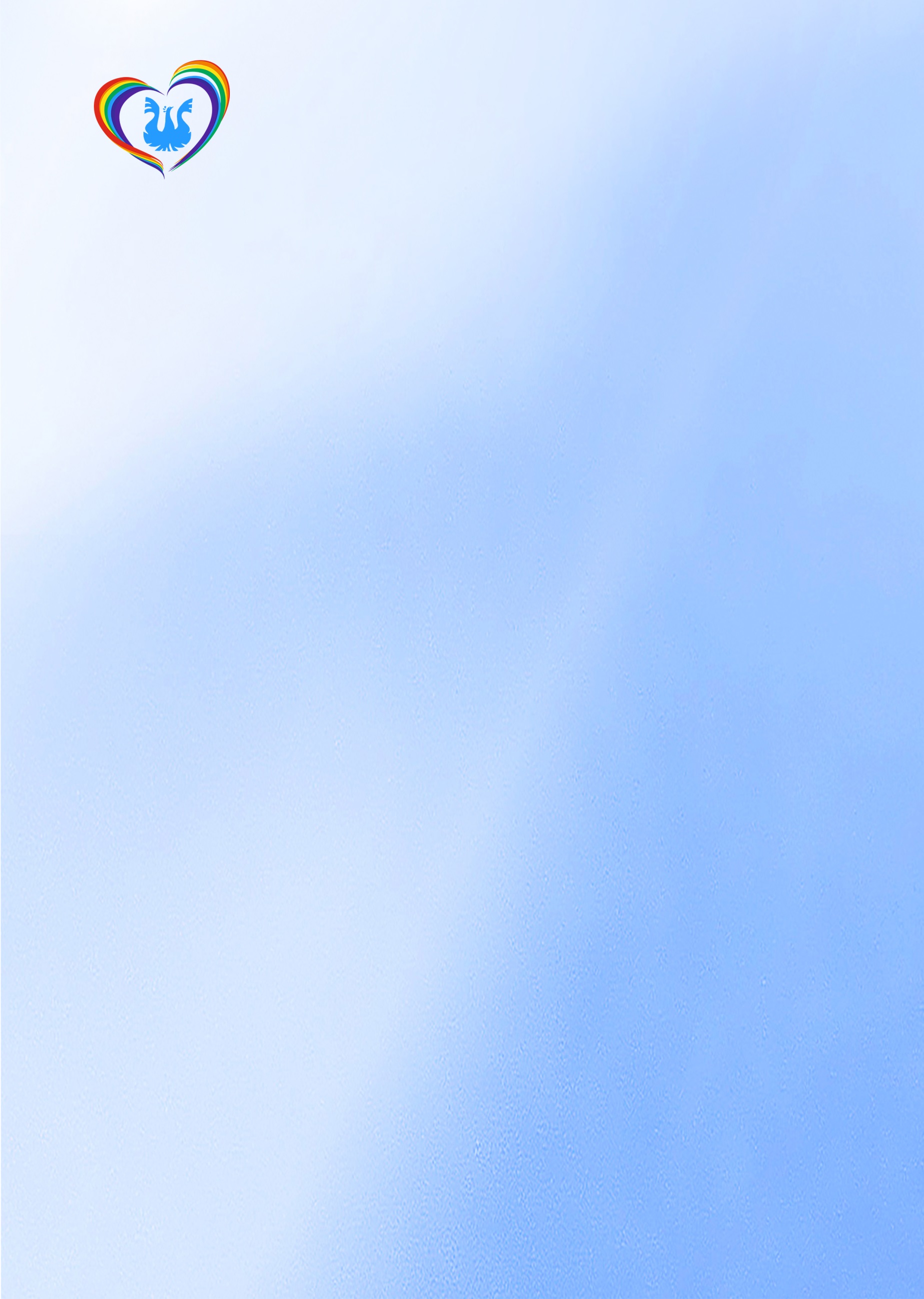 ДОПОЛНИТЕЛЬНАЯ общеОБРАЗОВАТЕЛЬНАЯОБЩЕРАЗВИВАЮЩАЯ ПРОГРАММА«Развиваем эмоциональный интеллект»Направленность: социально - педагогическаяВозраст учащихся:   4-5 летСрок реализации программы:  1 год   Новокузнецкий городской округ, 2019 г.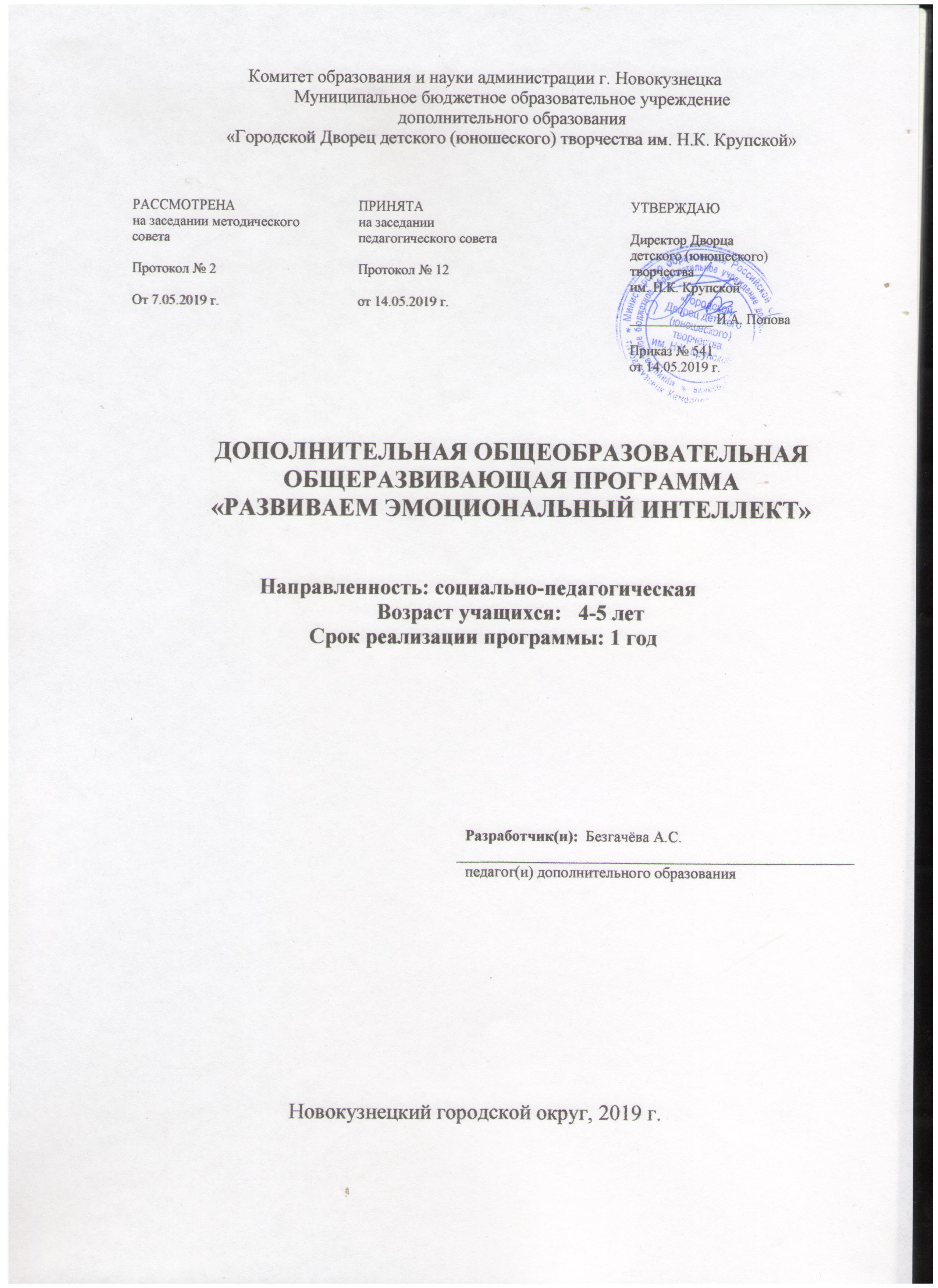 Новокузнецкий городской округ, 2019 г.№п/пНаименование разделов и темпрограммыКол-во часов всегоКол-во часов всегоКол-во часов всегоКол-во часов всего№п/пНаименование разделов и темпрограммыВсегоТеорияПрактикаПрактикаI Строевые упражнения (ориентировка в пространстве)I Строевые упражнения (ориентировка в пространстве)1944151Вводное занятие. Введение в предмет. Инструктаж по технике безопасности1110.52Перестроение, ориентировка в зале4110.53Строевые упражнения41144Строевые упражнения ориентировка «на себе», «от себя»41145Пальчиковая и дыхательная гимнастика3--3II Музыкальная грамотаII Музыкальная грамота3--31Музыкальные и шумовые звуки112 Сила звука- громкая- тихая музыка113  Музыкальное настроение - грустная- весёлая музыка  11III Освоение основных видов движенийIII Освоение основных видов движений10--101Упражнение на развитие ходьбы2--22Упражнение  на развитие бега2--23Упражнение на развитие прыжков2--24Игровые упражнения с мячом4--4 IV Общеразвивающие упражнения(с предметами и без) IV Общеразвивающие упражнения(с предметами и без)63331Комплекс гимнастических упражнений «Магазин игрушек»10.50.50.52Комплекс гимнастических упражнений с игрушкой10.50.50.53Комплекс гимнастических упражнений с мячом10.50.50.54Комплекс гимнастических упражнений со скакалкой10.50.50.55Комплекс упражнений с гимнастической  палкой10.50.50.56Комплекс гимнастических упражнений без предмета10.50.50.5V Образно-игровые движенияV Образно-игровые движения4--41Имитационные движения. Сказка «Курочка ряба»1--12Имитационные движения. Сказка «Репка»1--13Имитационные и пантомимические движения.2--2VI Развивающие танцыVI Развивающие танцы2511241Исходные позиции рук10.50.52Танец – игра60.50.568Танцевальные композиции1818VII  Подвижные игрыVII  Подвижные игры441Игра на развитие координации движения112Игра на развитие гибкости движения113Игра на развитие выносливости114Итоговое открытое занятие для родителей  занятие.  11ИТОГО688860№Год обученияОбъем учебных часовВсего учебных недельКоличество учебных недельРежим работы11343434занятие